PERSONALEVia Gramsci n. 1240121 Bologna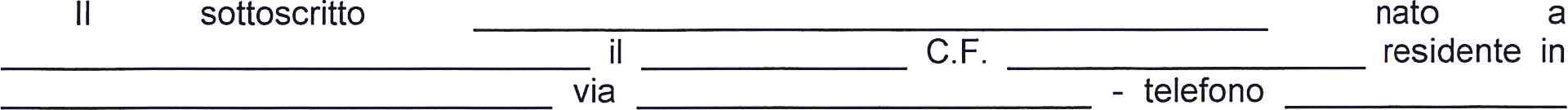 chiede di essere ammesso all'avviso pubblico di mobilità volontaria, ai sensi dell'art. 30 del D.Lgs 30/3/2001 n. 165 e successive modificazioni, per la copertura di n. 1 posto a tempo pieno e a tempo indeterminato nel profilo professionale di DIRIGENTE AVVOCATO presso l'Istituto Ortopedico Rizzoli di Bologna.A tal fine dichiara, sotto la propria responsabilità, ai sensi degli artt. 46 e 47 del D.P.R. 28/12/2000, n. 445 e consapevole delle sanzioni penali previste dall'art. 76 del medesimo D.P.R.n. 445 per le ipotesi di falsità in atti e dichiarazioni mendaci dichiara:di essere in possesso della cittadinanza italiana (ovvero di essere in possesso del seguente requisito sostitutivo della cittadinanza italiana (cancellare l'espressione che non interessa);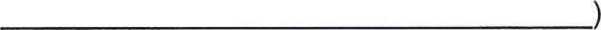 di essere dipendente con rapporto di lavoro a tempo indeterminato e a tempo pieno in qualità di        presso la seguente Pubblica Amministrazione con sede legale in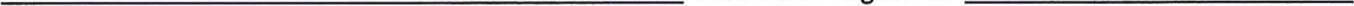 	Via	città	nella	struttura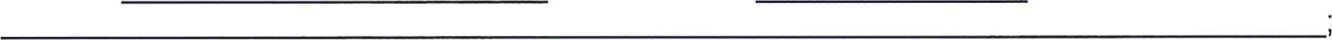 di aver superato 	il	relativo 	periodo 	di	prova 	nel 	profilo 	professionale didi essere in possesso di idoneità fisica al posto da ricoprire, senza alcuna limitazione e di non aver inoltrato istanza alla propria amministrazione per il riconoscimento di inidoneità anche parziale allo svolgimento delle predette funzioni;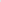 di essere iscritto nelle liste elettorali del Comune di(ovvero:	di	non	essere	iscritto	nelle	liste	elettorali	per	il	seguente motivo: (cancellare l'espressione che non interessa);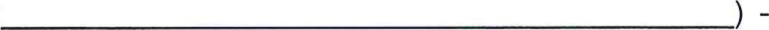 di godere dei diritti civili e politici;di non avere riportato condanne penali e di non avere conoscenza di procedimenti penali a proprio carico (ovvero: di avere riportato le seguenti condanne penali - da indicarsi anche se sia stata concessa amnistia, indulto, condono o perdono giudiziale: (cancellare l'espressione che non interessa);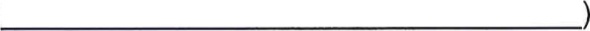 di non aver avuto sanzioni e procedimenti disciplinari ovvero di aver avuto i seguenti procedimenti disciplinari di non essere stato destituito o dispensato dall'impiego, ovvero licenziato da pubbliche amministrazioni ovvero di esseredi essere in possesso dei titoli e dei requisiti richiesti per la copertura del posto in oggetto;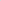 1 1) di aver conseguito il diploma di laurea inordinamento (vecchio/nuovo)classe (per lauree del nuovo ordinamento) il giorno presso l'Università degli studi di 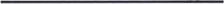 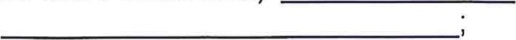 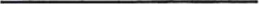 Il sottoscritto chiede di ricevere ogni necessaria comunicazione relativa alla presente procedura con la seguente modalità (barrare una sola modalità):____	mediante	posta	elettronica	certificata	(PEC)	al	seguente	indirizzo:oppure_____  mediante raccomandata A/R al seguente indirizzo Via  capComune provincia 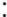 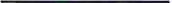 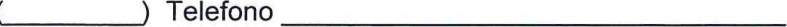 Al fine della valutazione di merito, il sottoscritto presenta i documenti indicati nell'allegato elenco redatto in carta semplice ed un curriculum formativo e professionale datato e firmato.Data 	Firma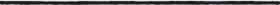 Ai sensi dell'art. 38, D.P.R. 445 del 28 dicembre 2000, la dichiarazione è sottoscritta dall'interessato in presenza del dipendente addetto ovvero sottoscritta e inviata insieme alla fotocopia, non autenticata di un documento di identità del dichiarante, all'ufficio competente, tramite un incaricato, oppure a mezzo posta.Servizio Unico Metropolitano Amministrazione del Personale - Via Gramsci, 12 - 40121 BolognaAttesto che la sottoscrizione delle dichiarazioni di cui sopra è stata apposta in mia presenza.Bologna, li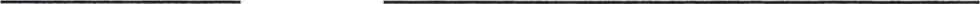 AL 	DIRETTOREDEL 	SERVIZIOUNICOMETROPOLITANOAMMINISTRAZIONEDEL